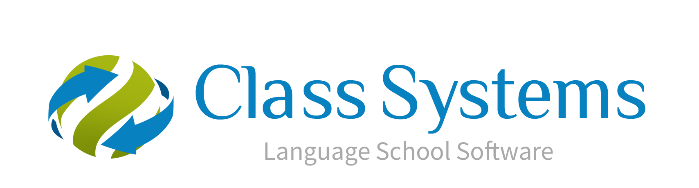 	Class.Net – Help DocumentEnrolment Statistics -Student numbers by Country		This document explains how to produce a report showing the number of enrolments (student count) within a specific date range by student country or if required, agent country. NOTE: Enrolment Statistics reports only give the student count/numbers.  If you wish to report on statistical weeks or financial values you will need to use the Invoicing Statistics reports.To produce this information go to: Reporting / Reporting Module Select Enrolment Statistics: 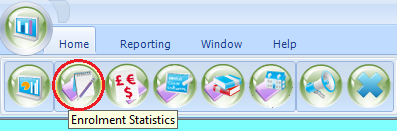 ADD to create a new reportThe criteria of this report is split between two tabs: General and Sorting.
General screen:Give the report a name.The code could be your initials.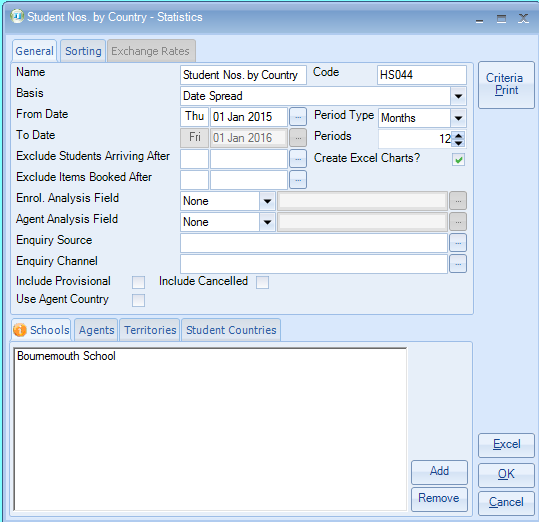 Basis -  Booking Based - based on the date the booking item was entered into the system.This refers to the course/accommodation/etc, and not the date that the student’s enrolment was entered in to Class.

Production Based - based on spreading the enrolment element (e.g. Tuition) over the duration of the study/stay (dates attended).Date Arrival – based on the students arrival date from the enrolment general screenFrom Date - Enter the start date for your report Period Type - Days, Weeks, Months or YearsPeriods - Select the number of periods for the above selection
       example: Days = 7, Weeks = 6, Months = 12, Years = 2Exclude Students Arriving After – you may have set your selected date range for 1 year from 01/Jan/15 to 31/Dec/15, but exclude students arriving after 05/Dec/15.Exclude Students Booked After – see above, but this excludes any booking items added after a certain date.  For example if a long term student is starting a new course in Dec 15 you may wish to exclude this within the results.Use Agent Country - The default for running this report is by student country, but this can be changed to report by agent countrySorting Screen: Select Add – choose Country Name from the list.You can add multiple sort fields and also subtotal if required.
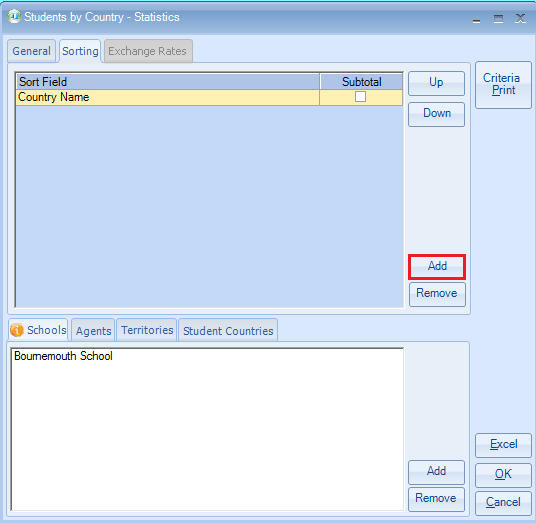 Nearer the bottom of the selection screens you will see tab – 
Schools / Agents / Territories / Student Countries
If required highlight the tab and then select ADD to include extra criteria.Example: 
Schools = if you have multiple schools you can select just one to report on. 
Agents = be selective by certain agents.
Territories = be selective by one or two Territories.
Student Countries = select specific countries to report on.Once the criteria is set up to your requirements select EXCEL to produce the results.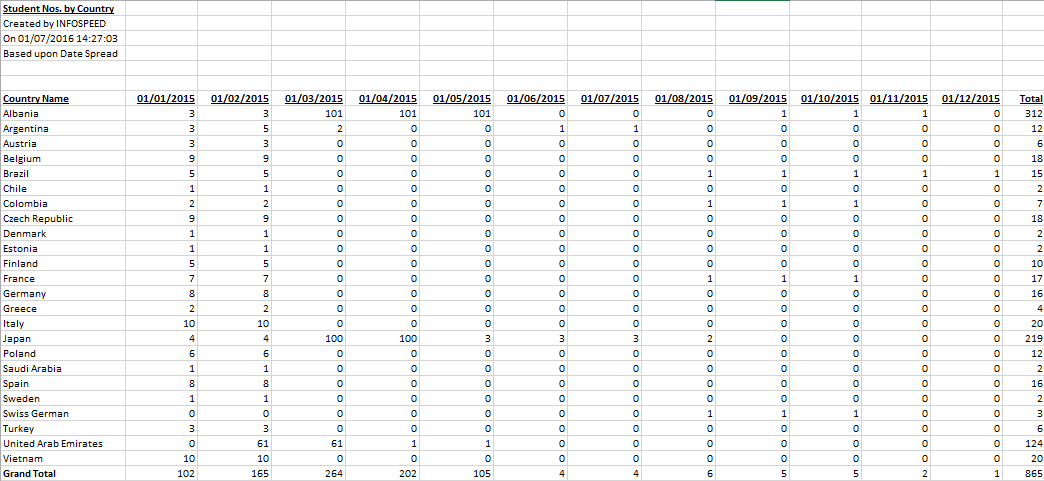 